Songs We Sing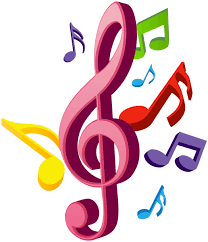 Spring Flowers  (Finger/Song Play)One spring flower awakened fresh and new,  Out popped another and then there were two.Two spring flowers were chatting with a bee,  Out popped another and then there were three.Three spring flowers watched a bird soar,   Out popped another and then there were four.Four spring flowers happy and alive,   Out popped another and then there were five.Ten Little ChicksFive eggs and five eggs, (hold up ten fingers)That makes ten.Sitting on top is the mother hen. (cover one hand with the other)Crack, crack, crack (clap 3 times)What do I see?Ten little chicks, As cute as can be! (Hold up ten fingers)The Ants Go Marching InThe ants go marching one by one, hurrah, hurrah
The ants go marching one by one, hurrah, hurrah
The ants go marching one by one,
The little one stops to suck his thumb
And they all go marching down to the ground
To get out of the rain, BOOM! BOOM! BOOM!The ants go marching two by two, hurrah, hurrah
The ants go marching two by two, hurrah, hurrah
The ants go marching two by two,
The little one stops to tie his shoe
And they all go marching down to the ground
To get out of the rain, BOOM! BOOM! BOOM!The ants go marching three by three, hurrah, hurrah
The ants go marching three by three, hurrah, hurrah
The ants go marching three by three,
The little one stops to climb a tree
And they all go marching down to the ground
To get out of the rain, BOOM! BOOM! BOOM!The ants go marching four by four, hurrah, hurrah
The ants go marching four by four, hurrah, hurrah
The ants go marching four by four,
The little one stops to shut the door
The Ants Go Marching In(con’t)And they all go marching down to the ground
To get out of the rain, BOOM! BOOM! BOOM!The ants go marching five by five, hurrah, hurrah
The ants go marching five by five, hurrah, hurrah
The ants go marching five by five,
The little one stops to do a jive (dance)
And they all go marching down to the ground
To get out of the rain, BOOM! BOOM! BOOM!The ants go marching six by six, hurrah, hurrah
The ants go marching six by six, hurrah, hurrah
The ants go marching six by six,
The little one stops to pick up sticks
And they all go marching down to the ground
To get out of the rain, BOOM! BOOM! BOOM!The ants go marching seven by seven, hurrah, hurrah
The ants go marching seven by seven, hurrah, hurrah
The ants go marching seven by seven,
The little one stops to look up at heaven
And they all go marching down to the ground
To get out of the rain, BOOM! BOOM! BOOM!The ants go marching eight by eight, hurrah, hurrah
The ants go marching eight by eight, hurrah, hurrah
The ants go marching eight by eight,
The little one stops to open a gate
And they all go marching down to the ground
To get out of the rain, BOOM! BOOM! BOOM!The ants go marching nine by nine, hurrah, hurrah
The ants go marching nine by nine, hurrah, hurrah
The ants go marching nine by nine,
The little one stops to get back in line
And they all go marching down to the ground
To get out of the rain, BOOM! BOOM! BOOM!The ants go marching ten by ten, hurrah, hurrah
The ants go marching ten by ten, hurrah, hurrah
The ants go marching ten by ten,
The little one stops to shout "The End",
And they all go marching down to the ground
To get out of the rain.The March Song(sung to the tune of Twinkle Twinkle) March winds blow the kites around,Blow them right up off the ground.March means spring is almost here,Sounds of birds you soon will hear.Watch the leaves sprout on the trees,Soon you'll see some honeybees.The Itsy Bitsy Spider The itsy bitsy spider went up the waterspout. Down came the rain and washed the spider out. Out came the sun and dried up all the rain. And the itsy bitsy spider climbed up the spout again. 2 Little Blackbirds Two little blackbirds sitting on a hill The one named Jack and the other named Jill, Fly away Jack, fly away Jill. Come back Jack, come back Jill.Five Little Ducks 5 Little ducks went out one day. Over the hills and far away. Mother duck said “quack, quack, quack” 4 Little ducks came waddling back. 4 Little ducks went out one day ……. Etc. Repeat with 3 2, 1, NoMister Sun Oh, Mr. Sun, Sun, Mr. Golden Sun, Please shine down on me. Oh Mr. Sun, Sun, Mr. Golden Sun, Hiding behind a tree These little children are asking you To please come out so we can play with you. Oh Mr. Sun, Sun, Mr. Golden Sun, Please shine down on, (2X) Please shine down on me.The Farmer Plants a Seed (tune of The Farmer in the Dell) The farmer plants a seed (2X) Hi-ho the derry-o the farmer plants a seed. The rain begins to fall (2X) Hi-ho the derry-o the rain begins to fall. The Farmer Plants a Seed (tune of The Farmer in the Dell)con’tThe sun begins to shine (2X) Hi-ho the derry-o the sun begins to shine. The plants begin to grow (2X) Hi-ho the derry-o the plants begin to grow. The flowers open up (2X) Hi-ho the derry-o the flowers open up.Zip-A-Dee-Doo-Dah Zip-A-Dee-Doo-Dah Zip-A-Dee-A My oh my, what a wonderful day Plenty of sunshine heading my way Zip-A-Dee-Doo-Dah Zip-A-Dee-A Mister bluebird on my shoulder It's the truth It's actual Everything is satisfactual Zip-A-Dee-Doo-Dah Zip-A-Dee-A Wonderful feeling Wonderful day Seven Little Raindrops One little raindrop riding on a cloud, riding on a cloud, riding on a cloud. One little raindrop riding on a cloud. One little drop of rain. Two – falling from the sky… Three – knocking on the roof … Four – dancing up and down… Five – sliding down the pane … Six – sleeping in the sun… Seven – run away and hide… Hello World (Echo song by Red Grammar using ASL) Hello World (echo) my old friend (echo) It’s another day (echo) glad to see you again (echo) The sun is up (echo) I’m ready to play (echo) Hello World (echo) what do you say? (echo)